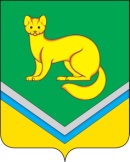 АДМИНИСТРАЦИЯСЕЛЬСКОГО ПОСЕЛЕНИЯ УНЪЮГАНОктябрьского районаХанты – Мансийского автономного округа – ЮгрыПОСТАНОВЛЕНИЕот    03 июля 2023 г.                                                                                                               № 173п. УнъюганВ соответствии с постановлением Правительства Российской Федерации от 13.05.2023 № 749 «О внесении изменений в постановлением Правительства Российской Федерации от 16 июля 2015 № 708 и признании утратившим силу абзаца пятьдесят шестого подпункта «а» пункта 2 изменений, которые вносятся в акты Правительства Российской Федерации по вопросам, касающимся специального инвестиционного контракта, утвержденных постановлением Правительства Российской Федерации от 16 декабря 2017г. № 1564»:1. Внести в постановление Администрации сельского поселения Унъюган от 06.11.2018 №305 «Об утверждении Порядка заключения специального инвестиционного контракта в муниципальном образовании сельское поселение Унъюган» следующие изменения:1.1. В подпункте «и» пункта 2.1 приложения 1 к постановлению:а) в абзаце первом слова «(ежегодные и итоговые показатели)» заменить словами «(ежегодные показатели и итоговые показатели на дату окончания срока действия специального инвестиционного контракта, а также справочные данные о ежегодных показателях нарастающим итогом)»;б) абзац третий изложить в следующей редакции:«о планируемом объеме налогов (без учета налогов, подлежащих возмещению из бюджетов бюджетной системы Российской Федерации), сборов, страховых взносов и таможенных пошлин, которые будут уплачены инвестором, промышленным предприятием (в случае его привлечения) при реализации инвестиционного проекта в случае заключения специального инвестиционного контракта и применения мер стимулирования, предусмотренных специальным инвестиционным контрактом, а также о справочных данных об объеме налогов, сборов, страховых взносов и таможенных пошлин, которые будут уплачены инвестором, промышленным предприятием (в случае его привлечения) при реализации инвестиционного проекта в случае заключения специального инвестиционного контракта и неприменения мер стимулирования, предусмотренных специальным инвестиционным контрактом;»;в) абзац четвертый признать утратившим силу.2. Постановление опубликовать в сетевом издании «Официальный сайт Октябрьского района» и разместить на официальном сайте Администрации сельского поселения Унъюган, в информационно - телекоммуникационной сети общего пользования (компьютерной сети «Интернет»).3. Постановление вступает в силу после его официального опубликования.4. Контроль за исполнением постановления оставляю за собой.Глава сельского поселения Унъюган						      В.И. ДеркачО внесении изменений в постановление Администрации сельского поселения Унъюган от 06.11.2018 №305  «Об утверждении Порядка заключения специального инвестиционного контракта в муниципальном образовании сельское поселение Унъюган»